Проект для детей 2 младшей группы «Наши зеленые друзья»Автор: Кузнецова Надежда НиколаевнаДолжность: воспитательМесто работы: С П «Д/с к/в «Ягодка» МБДОУ «Д/с «Планета детства» к/в».Вид проекта: информационно-творческий, экологическийТип проекта: групповой, краткосрочный (1 месяц).Срок реализации проекта:  МайУчастники проекта: дети второй младшей группы, воспитатели, родители детей.Актуальность:Экологическое воспитание и образование дошкольников – чрезвычайно актуальная проблема настоящего времени: только экологическое мировоззрение, экологическая культура ныне живущих людей могут вывести планету и человечество из того катастрофического состояния, в котором они пребывают сейчас. Формирование экологического сознания на современном этапе- одно из важных направлений в преодолении экологической проблемы. Решение этого вопроса в системе непрерывного образования начинается с детей дошкольного возраста. «В период дошкольного детства в процесс целенаправленного педагогического воздействия у детей можно сформировать начало экологической культуры – осознание правильного отношения к явлениям, объектам живой природы, которые составляют их непосредственное окружение в этот период жизни» Николаева С.Н.Цель: 1 Развитие эмоционально-чувственной сферы личности как одного из компонентов экологической культуры. 2 Формирование позитивного опыта взаимодействия ребенка с окружающим миром.Задачи проекта:• решать задачи экологического образования детей дошкольного возраста, используя метод проекта;• дать представления о то, что растения- живые существа, для их роста и развития необходимы земля, вода, тепло, свет; эти условия им обеспечивает человек;• принимать посильное участие в охране окружающей природы (без надобности не срывать растения, не ломать ветки деревьев и кустарников);• участвовать в наблюдениях за растениями, в посильном труде за ними;• отвечать на все жалобы, поступающие от растений и деревьев, обитающих на участке ДОУ.Содержание проекта:1 Подготовительный этап• Чтение (прослушивание) рассказов и стихов о природе.• Выбор объектов наблюдения.• Выставка детского творчества.2 Основной этап – цикл практических дел1 неделя:Тема Развивающая среда Методическое обеспечение Детская продуктивная деятельностьОперация «Сухая веточка» (обратить внимание детей на проблему: можно ли помочь дереву, если кто-то сломал у него веточку) Иллюстрации разных пород деревьев, д/и «Собери дерево» Письмо от зеленого друга; экскурсия Раскрашивание карандашами трафаретов листьев. Работа с моделью «сухое»(несчастное» деревоД/и «с какого дерева листочек?» Стихи, песни, игры, посвященные березе Обрывная аппликация с элементами рис. «Весенняя березка»Операция «Сорванные цветы» (обратить внимание детей на проблему: можно ли продлить жизнь растениям, если их сорвали с клумбы или с лужайки. (цветы необходимо поставить в вазу с водой, постоянно менять воду в вазе , чтобы продлить жизнь цветов; д/и «Жизнь цветка» ,   отрывная аппликация «Желтые шары»2 неделя:Трава меняет цвет Схема наблюдений Наблюдение, беседа Создание альбома «Жизнь растений весной»  Рисование « Весна на улице»Лес – здоровье человека Просмотр энциклопедий Экскурсия по участку д/с, пословицы, стихи Ручной труд с природным материалом Чистый воздух – это наши растения Занятие на тему» Как мы ухаживаем за комнатными растениями»Наблюдения за деревьями весной Беседа на тему «Бережное отношение к деревьям», загадки, стихи Рисование плакатов на тему: «Сохраним наши  – леса»  Д/и «Найди по описанию дерево», чтение поговорок, чтение произведений о деревьях  лесе  Аппликация на тему: «Деревья весной»3 неделяЛес- дом для животных и птиц. Просмотр диофильмов о природе Беседа, игры, стихиРисование на тему: «Сказочный лес»Операция «Витаминная коллекция» (введение детей в проблемную ситуацию: нужны ли человеку витамины?» Беседа: Витамины на окне.   Создание альбома «Витаминные загадки»Операция «Герань заболела» (обратить внимание детей на проблему: у герани листья опадают, престала цвести, может быть она заболела, как помочь растению) Комнатное растение герань, д/и «Жизнь цветка» Письмо от герани, конспект занятия «Помоги растению»Изготовление схемы наблюдения за геранью4 неделяОпыт «Ожившая ветка» Материалы для эксперимента Схема описания опыта Аппликация «Ваза с веточкой»Полезные растения - лекарственные Лото «Лекарственные растения» Беседа, составление рассказов о лекарственных растениях Рисование плакатов в защиту растенийЭкскурсия по экологической тропе Рассматривание альбомов, иллюстраций энциклопедий Наблюдение за первоцветамиОперация «Здесь надо увидеть, здесь надо всмотреться…» Конспект экскурсии «Здесь надо увидеть, здесь надо всмотреться…»; беседа, чтение худ. литературы Ручной труд (из природного материала) Чтение произведений Ж. Сладкова, стихов А. Плещеева, Ф. Тютчева и С. БеляковаЭкологическая тревога «Бедняга цветок на асфальте» Игра «Цветочное лото» Письмо от королевы цветов, беседа «О чем рассказывают цветы», чтение стихов Ручной труд «Мой любимый цветок»3 Подведение итоговПроведение экологического занятия  для детей. Демонстрация творческих работ, сделанных детьми в ходе проекта.Операция «Добрые волшебники»(обратить внимание детей на проблему: что необходимо нашим растениям, цветам, деревьям, чтобы они росли, цвели и радовали нас) Письмо от феи красоты, конспект занятия «Спасем планету» Викторина: «Мы друзья природы!». Наблюдения на тему «Живые барометры» «Весенний ковер» Результаты проекта:У детей сформировался соответствующий объём знаний по экологическому воспитанию по изученному материалу. Дети стали более внимательнее и бережливее относиться к окружающей их природе. При реализации проекта в процессе практической деятельности у воспитанников развивались художественные, конструктивные, творческие навыки. С родителями были проведены беседы и консультации по экологическому развитию детей младшей группы.Фото отчет: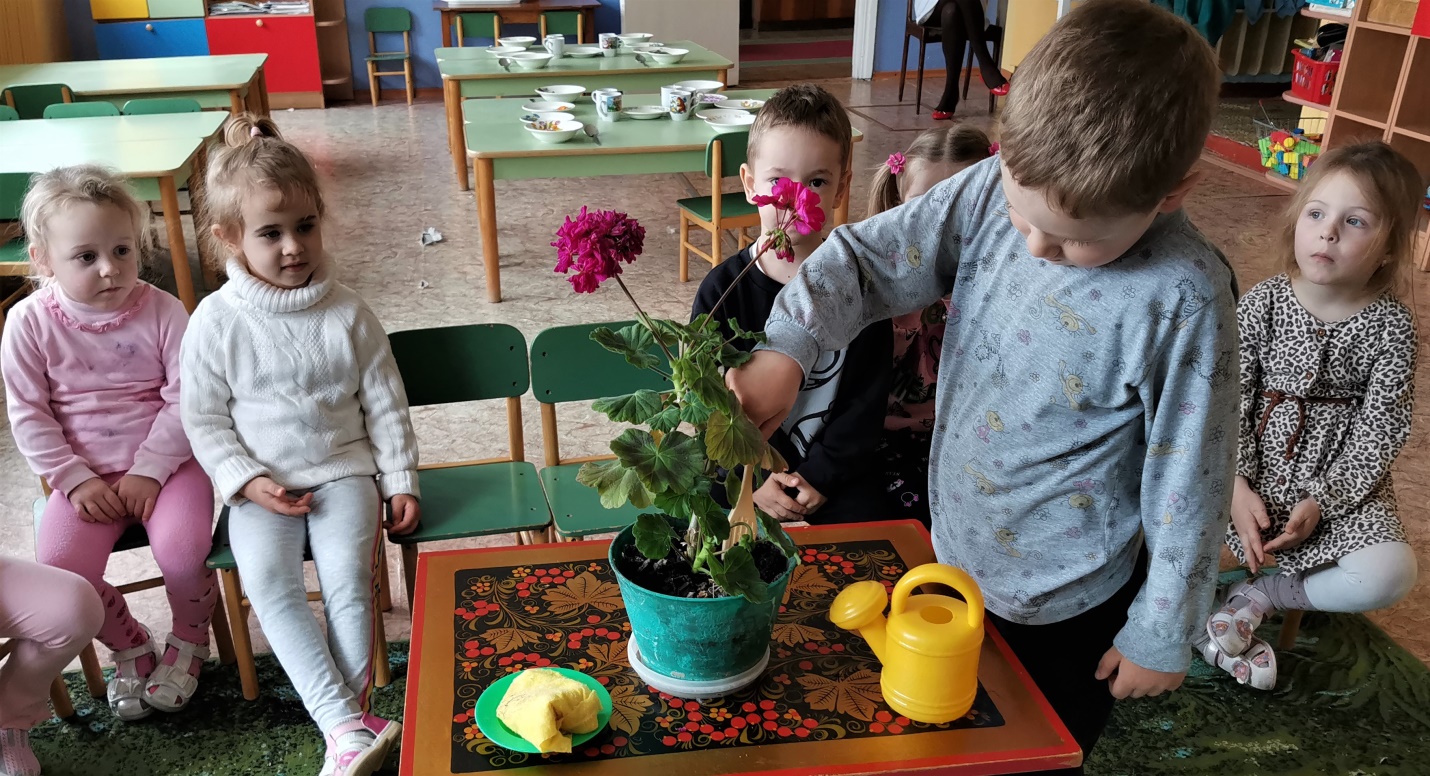 Чтобы наша Герань чувствовала себя хорошо у нас в группе тщательно рыхлим землю в горшке.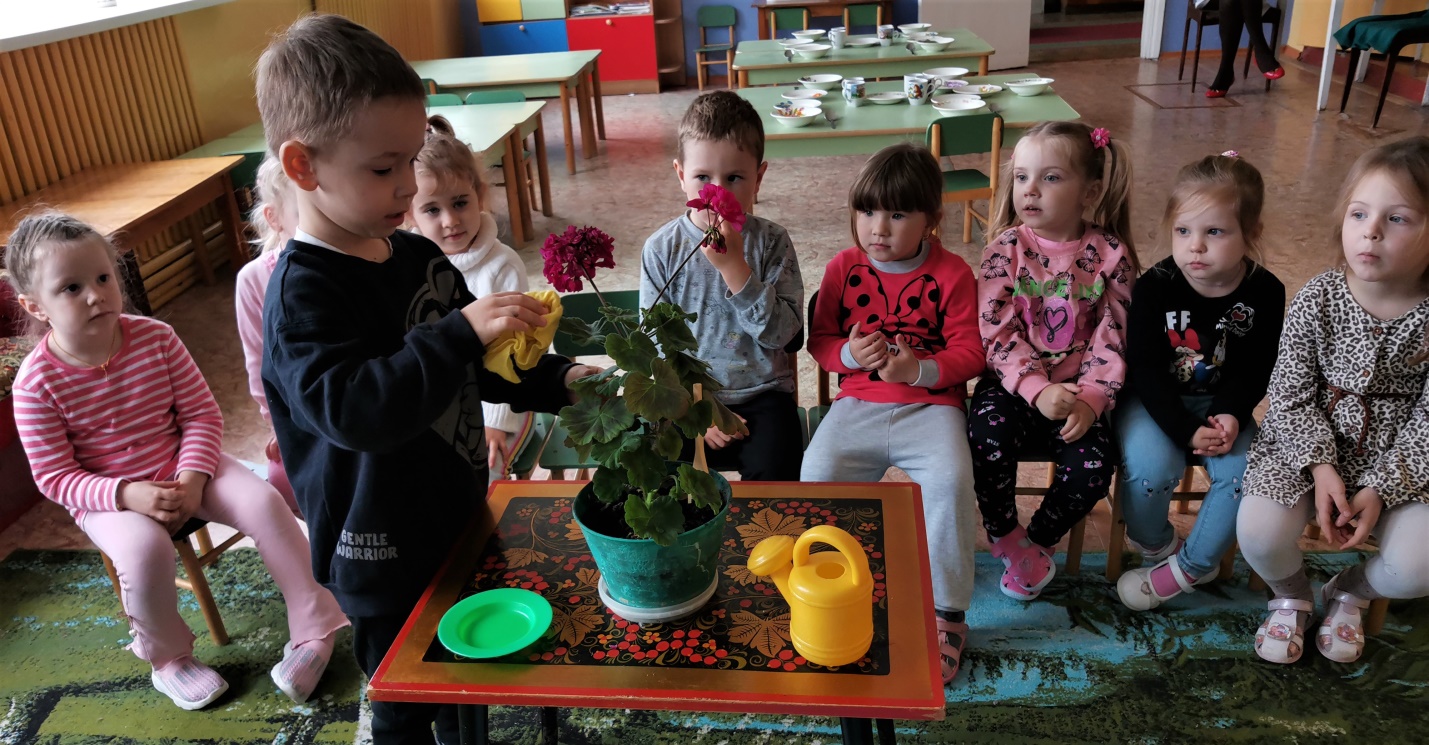 Чтобы наша Герань благоухала, листочки протираем теплой водичкой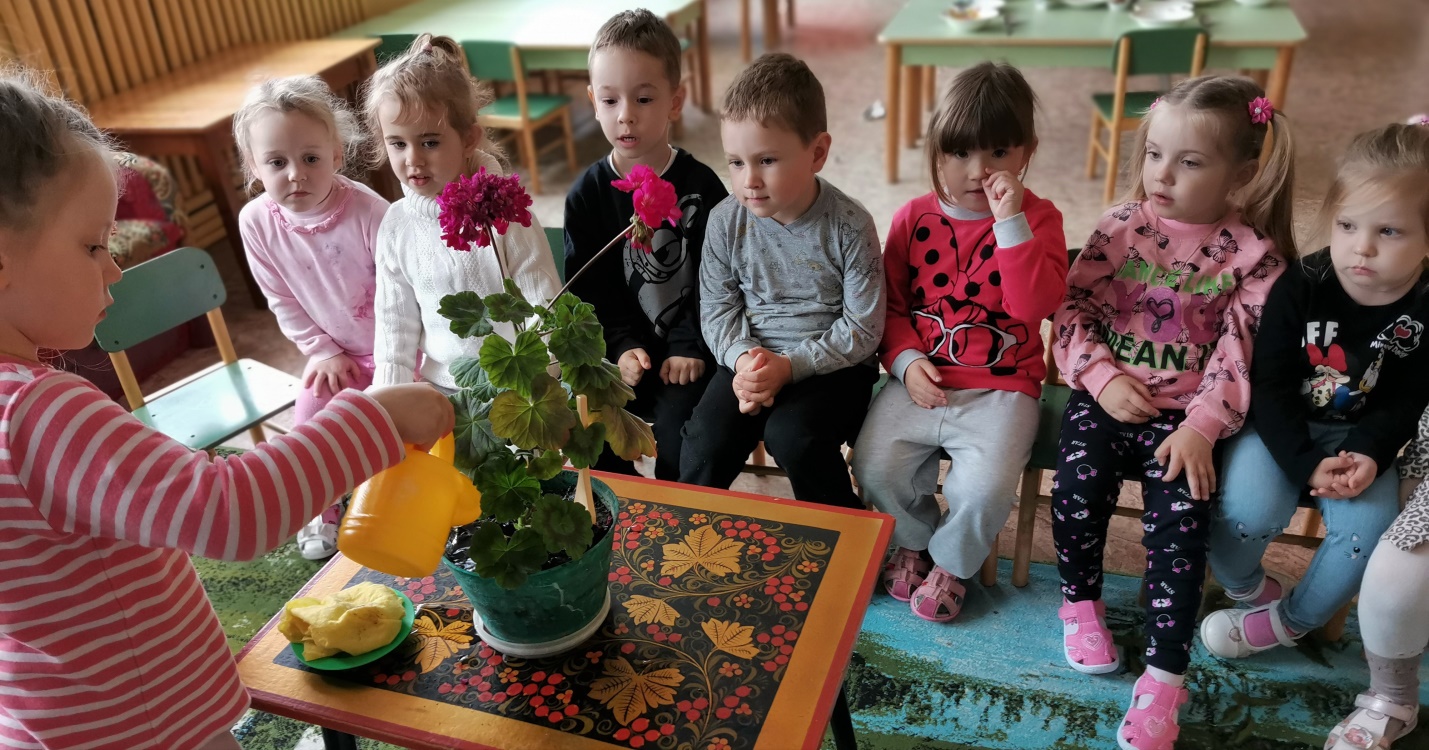 Чтобы наша Герань цвела ярче, поливаем её тёплой водой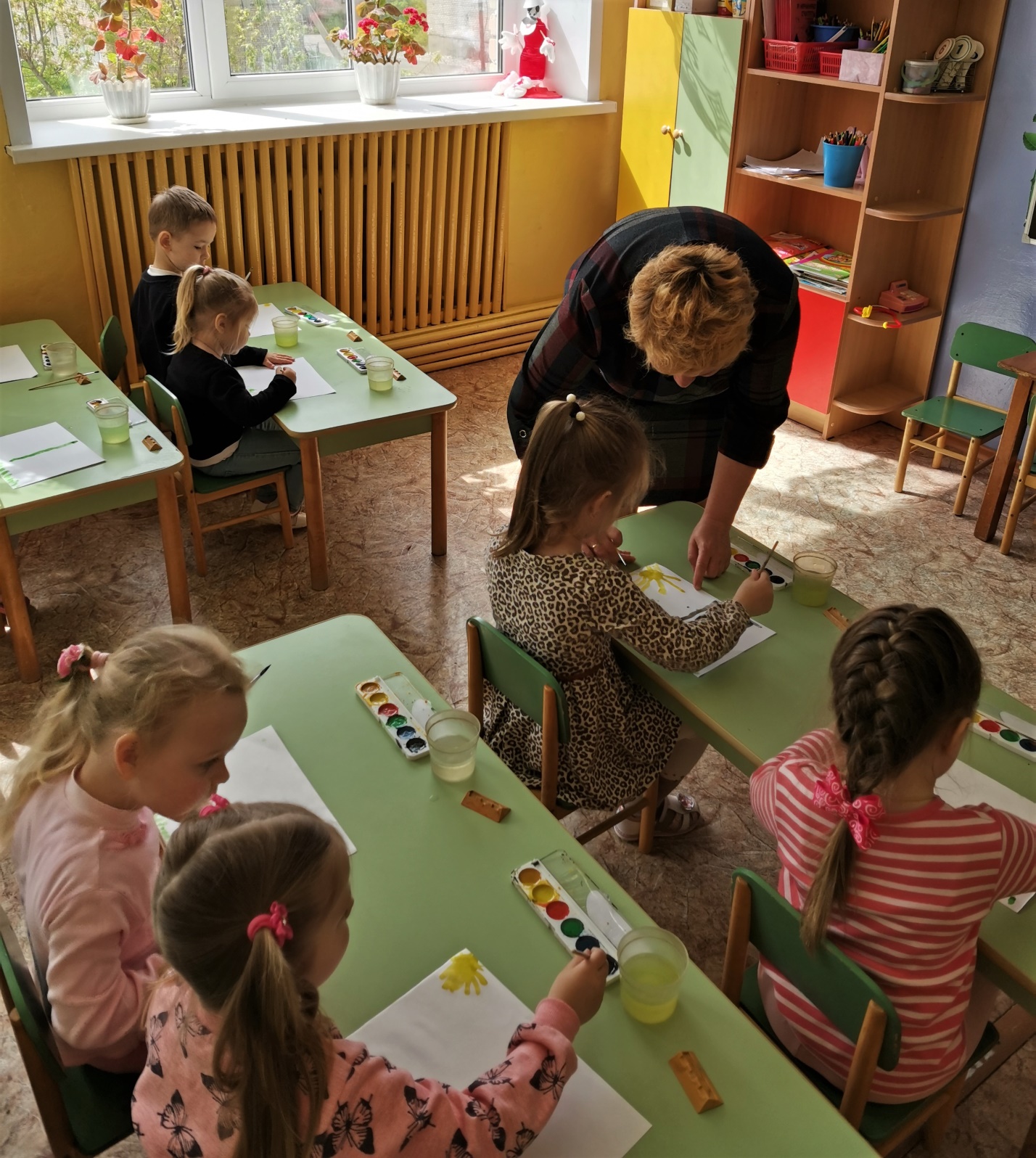 Рисуем весну